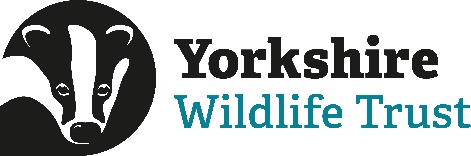 Volunteer Role TitleRole NumberRole NumberEvents and Engagement VolunteerReserve, Project, Team or Area Reserve, Project, Team or Area Reserve, Project, Team or Area Stirley, West Yorkshire Team.Stirley, West Yorkshire Team.Stirley, West Yorkshire Team.Volunteer Manager/Supervisor Volunteer Manager/Supervisor Volunteer Manager/Supervisor Stephanie Turner - Inspiring People Officer, StirleyStephanie Turner - Inspiring People Officer, StirleyStephanie Turner - Inspiring People Officer, StirleyWhy do we need you? Why do we need you? Why do we need you? Nature is amazing and we want to tell everyone! Yorkshire Wildlife Trust is creating a county rich in wildlife and we need passionate, inspiring volunteers to help people to develop a connection with nature. Across our sites the Trust runs regular events from education sessions with local schools to events for our family audiences. We are looking for people who can inspire others and help us to deliver these events throughout the seasons.Since taking on ownership of Stirley Farm in 2011, Yorkshire Wildlife Trust has restored an old barn into an excellent education facility, developed a thriving community vegetable garden, planted an orchard, established & introduced beehives and provided environmental education to young people.Stirley hosts regular school visits throughout the year helping young people discover how plants grow, learning core topics of sustainability, healthy eating and a sense of wonder for nature. To continue and expand our education work at Stirley, we need more volunteers to assist with both the delivery of, and preparation for, these education sessions. In the future we hope to expand our family and adult events so that groups can explore the site during school holidays and at weekends. A strong team of education volunteers will enable small events and activities to be held throughout these busy periods, for example regular seasonal events at Christmas, Halloween, and half term family activities.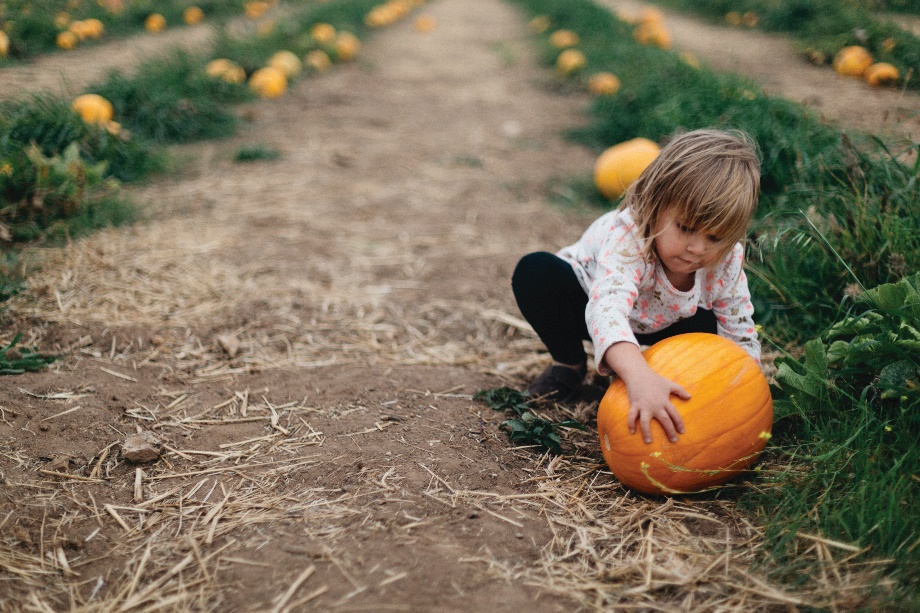 Could you help us to inspire the next generation of wildlife heroes? (Photo Credit, Patrick Fore)Nature is amazing and we want to tell everyone! Yorkshire Wildlife Trust is creating a county rich in wildlife and we need passionate, inspiring volunteers to help people to develop a connection with nature. Across our sites the Trust runs regular events from education sessions with local schools to events for our family audiences. We are looking for people who can inspire others and help us to deliver these events throughout the seasons.Since taking on ownership of Stirley Farm in 2011, Yorkshire Wildlife Trust has restored an old barn into an excellent education facility, developed a thriving community vegetable garden, planted an orchard, established & introduced beehives and provided environmental education to young people.Stirley hosts regular school visits throughout the year helping young people discover how plants grow, learning core topics of sustainability, healthy eating and a sense of wonder for nature. To continue and expand our education work at Stirley, we need more volunteers to assist with both the delivery of, and preparation for, these education sessions. In the future we hope to expand our family and adult events so that groups can explore the site during school holidays and at weekends. A strong team of education volunteers will enable small events and activities to be held throughout these busy periods, for example regular seasonal events at Christmas, Halloween, and half term family activities.Could you help us to inspire the next generation of wildlife heroes? (Photo Credit, Patrick Fore)Nature is amazing and we want to tell everyone! Yorkshire Wildlife Trust is creating a county rich in wildlife and we need passionate, inspiring volunteers to help people to develop a connection with nature. Across our sites the Trust runs regular events from education sessions with local schools to events for our family audiences. We are looking for people who can inspire others and help us to deliver these events throughout the seasons.Since taking on ownership of Stirley Farm in 2011, Yorkshire Wildlife Trust has restored an old barn into an excellent education facility, developed a thriving community vegetable garden, planted an orchard, established & introduced beehives and provided environmental education to young people.Stirley hosts regular school visits throughout the year helping young people discover how plants grow, learning core topics of sustainability, healthy eating and a sense of wonder for nature. To continue and expand our education work at Stirley, we need more volunteers to assist with both the delivery of, and preparation for, these education sessions. In the future we hope to expand our family and adult events so that groups can explore the site during school holidays and at weekends. A strong team of education volunteers will enable small events and activities to be held throughout these busy periods, for example regular seasonal events at Christmas, Halloween, and half term family activities.Could you help us to inspire the next generation of wildlife heroes? (Photo Credit, Patrick Fore)What will you be doing? What will you be doing? What will you be doing? At Stirley we run a range of events across the year to inspire people about nature. Volunteers assist with the majority of these events from school group visits to bookable events for the public. In this role you will help to deliver these activities, representing Yorkshire Wildlife Trust, and sharing your passion for nature with others providing a high quality visitor experience.Tasks will include:Assisting the Inspiring People Officer in the smooth running of events and sessionsAssist in preparing of equipment, resources and materialsAssist in room set-upsCheck in people on events attendance listsMeet and greet the participantsEngage with visitors and communicate ‘onward messages’Assist in the packing away of materials and equipment correctlyFeedback event attendance to the Inspiring People OfficerRun activities such as “dig, cook and eat”, making bird boxes, wreath making, assisting with Nature Tots or helping at bigger events.At Stirley we run a range of events across the year to inspire people about nature. Volunteers assist with the majority of these events from school group visits to bookable events for the public. In this role you will help to deliver these activities, representing Yorkshire Wildlife Trust, and sharing your passion for nature with others providing a high quality visitor experience.Tasks will include:Assisting the Inspiring People Officer in the smooth running of events and sessionsAssist in preparing of equipment, resources and materialsAssist in room set-upsCheck in people on events attendance listsMeet and greet the participantsEngage with visitors and communicate ‘onward messages’Assist in the packing away of materials and equipment correctlyFeedback event attendance to the Inspiring People OfficerRun activities such as “dig, cook and eat”, making bird boxes, wreath making, assisting with Nature Tots or helping at bigger events.At Stirley we run a range of events across the year to inspire people about nature. Volunteers assist with the majority of these events from school group visits to bookable events for the public. In this role you will help to deliver these activities, representing Yorkshire Wildlife Trust, and sharing your passion for nature with others providing a high quality visitor experience.Tasks will include:Assisting the Inspiring People Officer in the smooth running of events and sessionsAssist in preparing of equipment, resources and materialsAssist in room set-upsCheck in people on events attendance listsMeet and greet the participantsEngage with visitors and communicate ‘onward messages’Assist in the packing away of materials and equipment correctlyFeedback event attendance to the Inspiring People OfficerRun activities such as “dig, cook and eat”, making bird boxes, wreath making, assisting with Nature Tots or helping at bigger events.Experience, knowledge and skills needed for this role Experience, knowledge and skills needed for this role Experience, knowledge and skills needed for this role Essential:Reliable and punctualFriendly and welcomingCapable of working well in a team and on own initiativeAbility to follow instructions and on occasions work with minimum supervisionGood communication skills Reasonably fit (this role will involve being on your feet all day with minimal breaks due to the nature of school visits)A passion for nature and a positive enthusiasm that rubs off on othersDesirable or willing to learn – training can be provided:Experience of working with children Knowledge of healthy eating and the benefits of local, seasonal produceKnowledge of nature and British wildlifeCreative (activities can include modelling, sewing, drawing, painting)Food Hygiene TrainingDoes the volunteer need a driver’s license?  Stirley can be accessed by public transport, but a driving licence could be helpful in case of events taking place at other locations around the West Yorkshire region. Essential:Reliable and punctualFriendly and welcomingCapable of working well in a team and on own initiativeAbility to follow instructions and on occasions work with minimum supervisionGood communication skills Reasonably fit (this role will involve being on your feet all day with minimal breaks due to the nature of school visits)A passion for nature and a positive enthusiasm that rubs off on othersDesirable or willing to learn – training can be provided:Experience of working with children Knowledge of healthy eating and the benefits of local, seasonal produceKnowledge of nature and British wildlifeCreative (activities can include modelling, sewing, drawing, painting)Food Hygiene TrainingDoes the volunteer need a driver’s license?  Stirley can be accessed by public transport, but a driving licence could be helpful in case of events taking place at other locations around the West Yorkshire region. Essential:Reliable and punctualFriendly and welcomingCapable of working well in a team and on own initiativeAbility to follow instructions and on occasions work with minimum supervisionGood communication skills Reasonably fit (this role will involve being on your feet all day with minimal breaks due to the nature of school visits)A passion for nature and a positive enthusiasm that rubs off on othersDesirable or willing to learn – training can be provided:Experience of working with children Knowledge of healthy eating and the benefits of local, seasonal produceKnowledge of nature and British wildlifeCreative (activities can include modelling, sewing, drawing, painting)Food Hygiene TrainingDoes the volunteer need a driver’s license?  Stirley can be accessed by public transport, but a driving licence could be helpful in case of events taking place at other locations around the West Yorkshire region. What’s in it for you? What’s in it for you? What’s in it for you? The chance to connect communities and children with their local nature, creating a lifelong passionExperience of creating and planning education sessionsExperience of delivering education events to school groupsBe a valued member of a friendly, professional team of staff and volunteersKnowledge that the work you will do will benefit a flagship site and the work of YWTDevelop a range of skills including people engagement and communicationAccess to a wide range of internal training offered by YWT including the one day Event Day Leader and Task Day Leader coursesMaking new friends and meeting likeminded peopleThe chance to connect communities and children with their local nature, creating a lifelong passionExperience of creating and planning education sessionsExperience of delivering education events to school groupsBe a valued member of a friendly, professional team of staff and volunteersKnowledge that the work you will do will benefit a flagship site and the work of YWTDevelop a range of skills including people engagement and communicationAccess to a wide range of internal training offered by YWT including the one day Event Day Leader and Task Day Leader coursesMaking new friends and meeting likeminded peopleThe chance to connect communities and children with their local nature, creating a lifelong passionExperience of creating and planning education sessionsExperience of delivering education events to school groupsBe a valued member of a friendly, professional team of staff and volunteersKnowledge that the work you will do will benefit a flagship site and the work of YWTDevelop a range of skills including people engagement and communicationAccess to a wide range of internal training offered by YWT including the one day Event Day Leader and Task Day Leader coursesMaking new friends and meeting likeminded peopleWhere is the role based? Where is the role based? Where is the role based? Stirley– Huddersfield, West Yorkshire (may be other opportunities to assist at other west and north Yorkshire sites.Stirley– Huddersfield, West Yorkshire (may be other opportunities to assist at other west and north Yorkshire sites.Stirley– Huddersfield, West Yorkshire (may be other opportunities to assist at other west and north Yorkshire sites.Commitment Commitment Commitment Once a fortnight – once a monthVolunteers will be emailed a diary with future event dates each month and then they can choose which dates to volunteer.Once a fortnight – once a monthVolunteers will be emailed a diary with future event dates each month and then they can choose which dates to volunteer.Once a fortnight – once a monthVolunteers will be emailed a diary with future event dates each month and then they can choose which dates to volunteer.Duration Duration Duration Ongoing – Most if our events happen between April and December. This is when you will be busiest. Ongoing – Most if our events happen between April and December. This is when you will be busiest. Ongoing – Most if our events happen between April and December. This is when you will be busiest. Does this role involve working with children or vulnerable adults? YesDoes this role involve working with children or vulnerable adults? YesDoes this role involve working with children or vulnerable adults? YesVolunteers will be supervised at all times whilst with children. An enhanced disclosure is not needed for this volunteer role but applicants will be subject to reference checks as it involves volunteering with families and school groups.Volunteers will be supervised at all times whilst with children. An enhanced disclosure is not needed for this volunteer role but applicants will be subject to reference checks as it involves volunteering with families and school groups.Volunteers will be supervised at all times whilst with children. An enhanced disclosure is not needed for this volunteer role but applicants will be subject to reference checks as it involves volunteering with families and school groups.Will the role involve any other sensitive tasks for which we may wish to check suitability via references or a criminal records check?Will the role involve any other sensitive tasks for which we may wish to check suitability via references or a criminal records check?Will the role involve any other sensitive tasks for which we may wish to check suitability via references or a criminal records check?Yes- as this role involves volunteering with children, two references are requiredYes- as this role involves volunteering with children, two references are requiredYes- as this role involves volunteering with children, two references are requiredIf you are interested in this role and would like to apply, please download a volunteer application form and email it to: volunteering@ywt.org.ukIf you are interested in this role and would like to apply, please download a volunteer application form and email it to: volunteering@ywt.org.ukIf you are interested in this role and would like to apply, please download a volunteer application form and email it to: volunteering@ywt.org.uk